nemovité věci k. ú. Opava-Město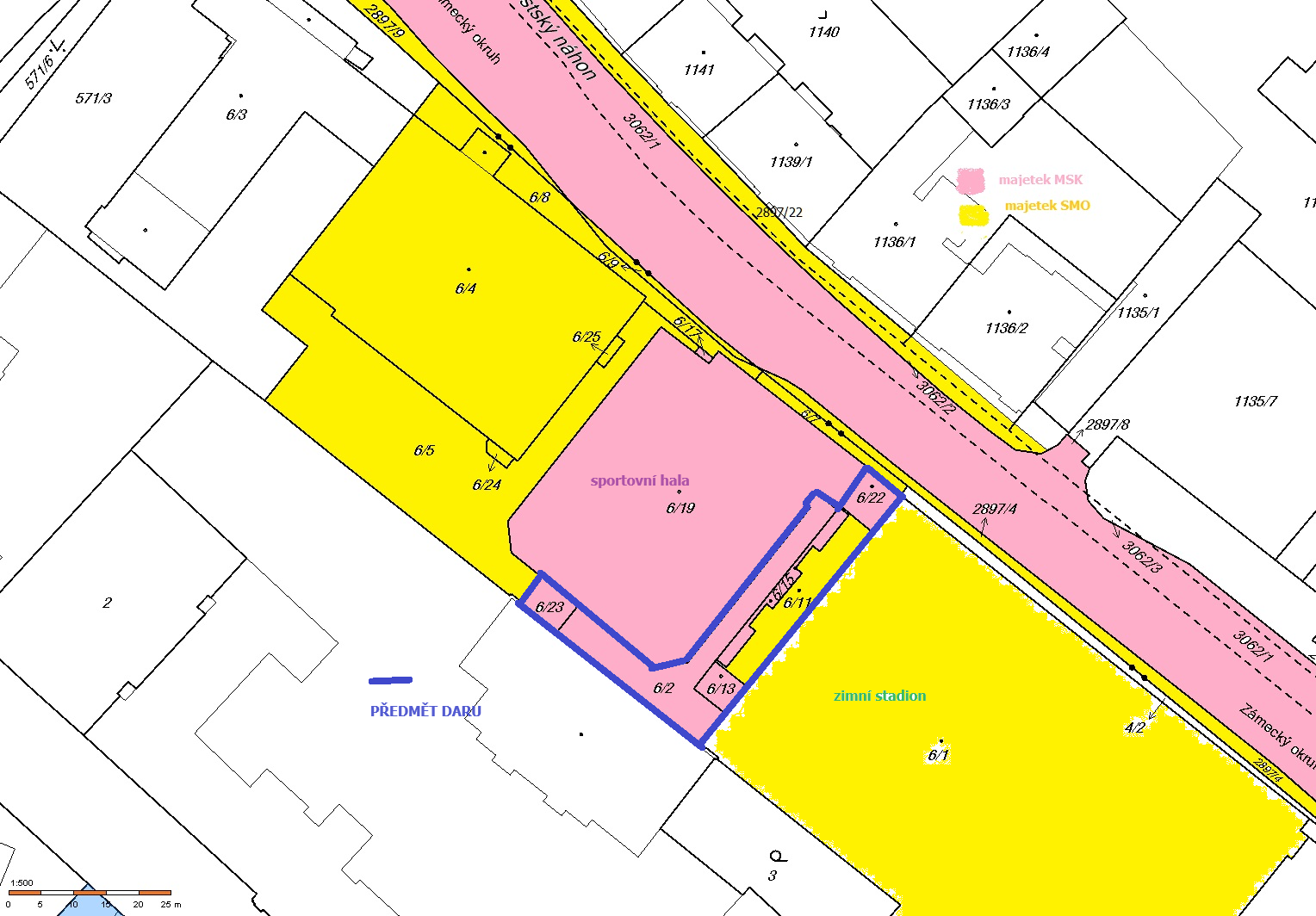 